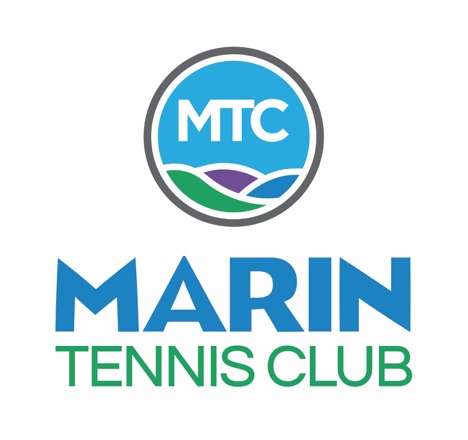 Grab & Go MenuBreakfast Items:					Fresh Fruit						Small   $7      Large 	$ 9Bagel with Cream Cheese							$ 4Egg Muffin Sandwich with Ham or Bacon or Tomato			$ 5Daily Quiche with Breakfast Potatoes						$13Bagel, Lox & Cream Cheese with all the Fixings				$15Ranch Potatoes with Peppers, Onions & Cheese				$11Lunch Items:Turkey & Swiss on Sour Dough with Potato Salad				$15Cashew Chicken Salad with Fresh Garden Veggies				$16Almond Tuna Salad with Garden Veggies					$16Organic Salad Greens with Fresh Garden Veggies				$11Dinner Items:Meatloaf with Mashed Potatoes & Seasonal Vegetables			$17Rotisserie Chicken with Roasted Potatoes & Seasonal Vegetables		$17	Pan Seared Salmon with Mashed Potatoes & Seasonal Vegetables		$19(Items may be changed or substituted without notice – based on availability and production)